Councillors on this Committee:EX OFFICIO Cllr D Seabrook (Chair of Council), Cllr I Sharkey (Vice Chair of Council), Cllr I Sharkey (Chair of Committee), Cllr Ashby-Parkin (Vice Chair), Cllr S Wood, Cllr C Gallagher, Cllr Fabry, Cllr Griffiths, Cllr Cheta, Cllr S Studd									                14th February 2024Dear Committee Member,				                 You are summoned to LEISURE, AMENITIES & ENVIRONMENT COMMITTEE meeting to be held in the Anzac Room, Community House, Peacehaven on Tuesday 20th February 2024 at 7:30pm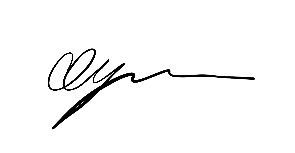 George DysonDeputy Town Clerk                            A G E N D ALA 879 CHAIRS ANNOUNCEMENTLA 880 PUBLIC QUESTION TIME - There will be a 15-minute period whereby members of the public may ask questions on any relevant LEISURE, AMENITIES & ENVIRONMENT matter. LA 881 TO CONSIDER APOLOGIES FOR ABSENCE & SUBSTITUTIONS	LA 882 TO RECEIVE DECLARATIONS OF INTEREST FROM COMMITTEE MEMBERSLA 883 TO APPROVE AND SIGN THE MINUTES OF THE MEETING OF THE LEISURE AND AMENITIES COMMITTEE MEETING HELD ON 9TH JANUARY 2024LA 884 TO NOTE THE BUDGET UPDATELA 885 TO AGREE EARMARKED RESERVES REPORTLA 886 TO NOTE ACTION PLANLA 887 TO AGREE ALLOTMENT UPDATE a. 8 new plot holdersb. request for ring doorbell LA 888 TO NOTE POSSIBLE PUMP TRACK IN CENTENARY PARKLA 889 TO DISCUSS DOG FOULING REPORTLA 890 TO NOTE PROPERTY CONDITION REPORT FOR THE HUBLA 891 TO DISCUSS POP UP SHOP T&C’S14  LA 892 TO RECEIVE UPDATES FROM TASK & FINISH GROUPS (TFGs): a. Allotment policy and Terms & Conditions implementation reviewb. Provide recommendations from the Epinay Park & Oval Survey resultsc. Signage 15 LA 893 TO CONFIRM DATE OF NEXT MEETING AS THE 2ND APRIL 2024GENERAL BUSINESS